Раздел1 «Организационная структура 
субъекта бюджетной отчетности»     1. Полное наименование : АДМИНИСТРАЦИЯ МУНИЦИПАЛЬНОГО ОБРАЗОВАНИЯ "САДОВСКОЕ СЕЛЬСКОЕ ПОСЕЛЕНИЕ"». Сокращенное наименование:АДМИНИСТРАЦИЯ САДОВСКОГО СЕЛЬСКОГО ПОСЕЛЕНИЯСтатус  и границы муниципального образования «Садовское сельское поселение» определены законом Республики Адыгея «О наделении муниципального образования Красногвардейский район статусом муниципального района, об образовании муниципальных образований в его составе  и установлении их границ». Садовское сельское поселение является сельским поселением, в составе муниципального образования Красногвардейский район, расположенного на территории Республики Адыгея. Руководствуется Федеральным законом "Об общих принципах организации местного самоуправления в Российской Федерации" № 131-ФЗ от 06.10.2003г., уставом муниципального образования «Садовское сельское поселение»Администрация муниципального образования является исполнительно-распорядительным органом местного самоуправления. Свою деятельность Садовское сельское поселение осуществляет согласно законодательным и нормативно правовым актам Российской Федерации и Республики Адыгея, Устава МО «Садовское сельское поселение», правовым актом Совета народных депутатов Садовского  сельского поселения и главы МО «Садовское сельское поселение».В отделе №5 УФК по Республике Адыгея учреждению открыты :- лицевой счет получателя бюджетных средств 03763001640.- лицевой счет администратора доходов бюджета 04763001640.- лицевой счет для учета операций со средствами, поступающими во временное распоряжение получателя бюджетных средств 05763001640.- лицевой счет администратора источников внутреннего финансирования дефицита бюджета 08763001640.Юридический адрес: Администрация муниципального образования «Садовское сельское поселение» 385333, Республика Адыгея, Красногвардейский район, с.Садовое, ул.Клубная, 2. ИНН 0101005534  КПП 010101001 ОКПО 14752382 ОКТМО 79618425 ОГРН 1050100522724Сведения об организационной структуре учреждения так же отражены в Таблице №11 пояснительной записки .Учреждение является юридическим лицом и выполняет полномочия получателя средств местного бюджета, имеет самостоятельный баланс.- Садовское сельское поселение состоит из трех населённых пунктов в том числе с. Садовое - административный центр, с.Верхненазаровское, а.Бжедугхабль.В организационную структуру администрации МО «Садовское сельское поселение» входят:       а) Совет Народных депутатов Садовского сельского поселения;        б) глава муниципального образования «Садовское сельское поселение»;       в) администрация муниципального образования «Садовское сельское поселение».  Банковских счетов в кредитных организациях учреждение не имеет. Бюджетный отчет,составление и представление отчетности осуществляется бухгалтерией учреждения ,которую возглавляет главный специалист-финансист. Показатели бюджетной отчетности сформированы в соответствии с требованиями Инструкции №191н и других действующих нормативно- правовых актов ,регулирующих ведение бюджетного учета и составление отчетности.Раздел 2 «Результаты деятельности субъекта бюджетной отчетности» В отчетном периоде ,в штатном расписании учреждения ,утверждено восемь штатных единиц.Свободных вакансий на начало и конец года нет. Средняя заработная плата по учреждению в 2023 году по сравнению с 2022 годом(34562руб.) увеличилась на 9,25 процента и составила 37069 руб. Средняя зарплата основного персонала составила 39690руб.Рабочее место каждого сотрудника технически оборудовано компьютерной техникой с доступом в Интернет. Также оборудованы кабинеты для приема граждан. Учреждение снабжено копировальной техникой. Учреждение имеет сайт в сети Интернет htt//sadovckoe/ru и email: amo_sad@mail.ru, который поддерживается в актуальном состоянии.За период 2023 0года заключили 61 договор, из них 2 Соглашения по передаче части полномочий по внешнему и внутреннему муниципальному финансовому контролюВ соответствии с утвержденным Планом-графиком закупок на 2023 год и на плановый период 2024 2025 гг. за отчетный период заключено 59 договоров на общую сумму 3071208 руб.Показатели расходов на приобретение товаров (работ,услуг) отражены в отчете (ф.0503127) на 01.01.2024 г, в том числе:      01 «Общегосударственные вопросы» План 5739,9 тыс. руб. факт 5331,25 тыс. руб. исполнение плана 97,9 %.                                            02 «Национальная оборона»План 296,0 тыс. руб. факт 296,0 тыс. руб. исполнение плана 100 %.(Целевые средства ФБ)                                0309 "Национальная безопасность и правоохранительная деятельность"План 50,0 тыс. руб. факт 0 тыс. руб.                                            04 «Национальная экономика»План 2568,86 тыс. руб. факт 1887,42 тыс. руб. исполнение плана 73,5 %04 09 «Дорожное хозяйство(Дорожные фонды)»План 2567,86 тыс. руб. факт 1887,42 тыс. руб.Остатки средств на 01.01.2024г планируется расходовать в 1 квартале 2024 года                                           05 «Жилищно-коммунальное хозяйство»План 778,85 тыс. руб. факт 287,89 тыс. руб. исполнение плана составило 36,96 %  - 05  02 «Коммунальное хозяйство»  план 260,0 тыс. руб. факт 77,7 тыс. руб. исполнен на 29,88 %  -   05 03 «Благоустройство» план 517,85 тыс.руб. фактически исполнено210,19 тыс.руб. или 40,59 %.                                           08 "Культура и кинематография" 08 01 План 50,0 тыс.руб. фактически исполнено 13,56 тыс.руб или 27,12 %.                                           10 «Социальное обеспечение населения»10 01 «Доплаты к пенсиям, дополнительное пенсионное обеспечение» запланировано в сумме 428,5 тыс.руб. фактически исполнено 408,6 тыс.руб. или 95,36%.    Балансовая стоимость основных средств на начало 2023 года составляла 5326,7 тыс.руб , на конец отчетного периода составила 22923,7 тыс.руб.,произошло увеличение стоимости на 17597,0 тыс.руб.по данным предоставленных реестров имущества(РОСРЕЕСТРА). Амортизация основных средств на конец отчетного периода составила 2329,5 тыс.руб.,то есть 10,16% от стоимости .Объектов аренды у учреждения нет.Информация об обеспеченности учреждения основными фондами, ихтехническом состоянии, эффективности использования, характеристикахкомплектности также отражена в таблице N 12 пояснительной записки.  Раздел 3 «Анализ отчета об исполнении бюджета субъектом бюджетной отчетности»
Бюджет на  2023 год утвержден решением Совета Народных депутатов МО «Садовское сельское поселение» от 22.12.2022 № 59 в общем объеме доходов 7704,1 тыс. руб., расходов 8296,1 тыс. руб.(дефицит составил 592,0 тыс.руб)В ходе исполнения за 2023 года решения Совета депутатов «О бюджете муниципального образования «Садовское сельское поселение» на 2023 г. и плановый период 2024 и 2025 годов» в установленном порядке вносились изменения и дополнения решениями Совета  Народных депутатов  на 4  сессиях: № 60 от 31.03.2023 г.,№ 65 от 03.07.2023 г.,№ 67 от 11.08.2023 г.,№ 73 от 15.11.2023 г.Показатели исполнения бюджета отражены в отчете (ф.0503127):                             1. Пояснения об исполнении доходов:     Доходная часть бюджета муниципального образования «Садовское сельское поселение» за отчётный 2023 год  составила 814,5 тыс.руб. , при плане 8178,0 тыс.руб.Исполнение 99,6 %.         Основными источниками  доходов в бюджет МО «Садовское сельское поселение» за отчетный период январь-декабрь 2023 года являются налоговые и неналоговые доходы: план поступления налоговых и неналоговых доходов исполнен на 99,5 %. Поступило налоговых и неналоговых доходов в сумме 6153,3 тыс.руб. при плане 6186,3 тыс.руб. Безвозмездных перечислений поступило в сумме 1991,7 тыс.руб.                                 НАЛОГОВЫЕ ДОХОДЫ:- Налог на доходы физических лиц:  Доходы от уплаты НДФЛ за отчётный период январь-декабрь 2023 г. поступили в сумме 670,8 тыс.руб. при плане 500,0 тыс.руб. Исполнение 134,2 %.,в том числе:Налог на доходы физических лиц с доходов, источником которых является налоговый агент, за исключением доходов, в отношении которых исчисление и уплата налога осуществляются в соответствии со статьями 227,227.1и 228 Налогового кодекса Российской Федерации(10102010010000110)  за отчётный период январь-декабрь 2023 года поступил в сумме 556,2 тыс.руб. Плановое назначение по данному виду налога за отчётный период выполнено на 111,2 % при плане 2022 г. 500,0 тыс.руб.).При сравнении с соответствующим периодом прошлого года (факт январь -декабрь 2022г.-509,3 тыс.руб.) произошло увеличение поступления налога на 46,9 тыс.руб. По данным ФНС (65Н бюджет смарт )-недоимка по данному виду налога составила 6,6тыс.руб.            Налог на доходы физических лиц с доходов, полученных физическими лицами в соответствии со статьей 228 Налогового кодекса Российской Федерации (перерасчеты, недоимка и задолженность по соответствующему платежу, в том числе по отмененному) (10102030010000110)За отчётный период январь-декабрь 2023 года  поступил в сумме 114,6 тыс.руб.Плановое назначение по данному виду налога 0.При сравнении с соответствующим периодом прошлого года (факт 2022г - 124,4 тыс.руб.) произошло уменьшение поступления налога на 9,8 тыс.рубПо данным ФНС (65Н бюджет смарт )-недоимки по данному виду налога составила 870,6 тыс.руб.- АкцизыДоходы от уплаты акцизов за отчётный период январь-декабрь 2023г.  выполнены на 104 % в сумме 2129,1 тыс.руб. при плане 2046,3 тыс.руб.,Доходы от уплаты акцизов на дизельное топливо, подлежащие распределению между бюджетами субъектов Российской Федерации и местными бюджетами с учетом установленных дифференцированных нормативов отчислений в местные бюджеты за отчётный период январь-декабрь 2023 г выполнены на 104,8 % в сумме 1103,2 тыс.руб., при плане 1053,0 тыс.руб.При сравнении с соответствующим периодом прошлого года (факт 2022 г.-1016,4тыс.руб.) произошло увеличение  поступления налога на 86,8 тыс.руб. Доходы от уплаты акцизов на моторные масла для дизельных и (или) карбюраторных (инжекторных) двигателей, подлежащие распределению между бюджетами субъектов Российской Федерации и местными бюджетами с учетом установленных дифференцированных нормативов отчислений в местные бюджеты выполнены за отчётный период январь-декабрь 2023 г. на 105,5 % в сумме 5,8 тыс.руб. при плане 5,5 тыс.руб.При сравнении с соответствующим периодом прошлого года (факт 2022 г.- 5,5 тыс.руб.),произошло увеличение  поступления налога на 0,3 тыс.руб. Доходы от уплаты акцизов на моторные масла для дизельных и (или) карбюраторных (инжекторных) двигателей, подлежащие распределению между бюджетами субъектов Российской Федерации и местными бюджетами с учетом установленных дифференцированных нормативов отчислений в местные бюджеты за отчётный период январь-декабрь 2023 г. выполнены на 100,3 %, по данному налогу доход составил  1140,2 тыс.руб. план 1136,9 тыс.руб.При сравнении с соответствующим периодом прошлого года(факт 2022 г.-1122,2 тыс.руб ) произошло увеличение поступления налога на 18,0 тыс.руб.Доходы от уплаты акцизов на прямогонный бензин, подлежащий распределению между бюджетами субъектов Российской Федерации и местными бюджетами с учетом установленных дифференцированных нормативов отчислений в местные бюджеты за отчётный период январь-декабрь 2022 г. выполнены на 80,5 %, по данному налогу доход составил  минус 120,1 тыс.руб., план минус 149,1 тыс.руб.При сравнении с соответствующим периодом прошлого года(факт 2022 г. минус  116,6 тыс.руб ) произошло уменьшение на минус 3,5 тыс.руб.     -Единый сельскохозяйственный налог.Единый сельскохозяйственный налог за отчётный период январь-декабрь 2023 года поступил в сумме 34,7 тыс. руб. или 27,2 % (при плане 127,5 тыс.руб.) .                                 При сравнении с  соответствующим периодом прошлого года(факт 2022 г- 115,0 тыс.руб.) произошло уменьшение поступления налога на 80,3 тыс. руб.,При расчете поступления единого сельскохозяйственного налога на период 2023-2025г.г. были применены коэффициенты индексации по 2 варианту(базовый) прогнозирования бюджета поселения: на 2023 г-104,0;  на 2024 г- 104; на 2025г.- 104,0. На 01.01.2023 год плановое значение данного налога составляло 127,5 тыс.руб.,оценка ожидаемого исполнения на 31.12.2023 года составила 36,3 тыс.руб.Уменьшение налога произошло в связи со смертью глав КФХ Бабенко Г.Н и Сельской Т.В ,в следствии чего вступили в наследство наследники,зарегистрированные в г.Краснодаре и в г.Апшеронске Краснодарского края, которым начисляется и уплачивается налог по месту регистрации. По данным ФНС (65Н бюджет смарт )-недоимки по данному виду налога нет.  - Налог на имущество физических лиц.Налог на имущество физических лиц, взимаемый по ставке, применяемой к объектам налогообложения, расположенным в границах поселений за отчётный период январь-декабрь 2023 г. поступил в сумме 1019,4 тыс. руб., плановое назначение по данному виду налога за отчетный период выполнено на 156 % (при плане 2023 г .- 653,5 тыс.руб.).       При сравнении с соответствующим периодом прошлого года(факт 2022 г.-265,3 тыс.руб.) произошло увеличение поступления налога на 754,1 тыс.руб. ,в связи увеличением кадастровой стоимости и увеличения колличества прав собственности . По данным ФНС (65Н бюджет смарт )-недоимки по  данному виду налога на 01.01.2024г года составила 229,6 тыс.руб.- Земельный налог:Земельный налог с организаций, обладающих земельным участком, расположенным в границах поселений  за отчётный период январь-декабрь 2023 г. поступил в сумме 265,4 тыс. руб. плановое назначение по данному виду налога за отчетный период выполнено на 33,2 %, при плане 2023 г.-800,0 тыс. руб .При сравнении с соответствующим периодом прошлого года (факт 2022 г.-1007,9 тыс.руб.)произошло уменьшение поступлений на 742,5 тыс.руб., в связи с новым введением ЕНП , новый порядок уплаты ,обязательных платежей,налогов,взносов и сборов.По данным ФНС (65Н бюджет смарт )-недоимка по данному виду налога составила 4,0 тыс.руб. Земельный налог с физ. лиц, обладающим земельным участком, расположенным в границах сельских поселений  за отчётный период январь-декабрь 2023 г. поступил в сумме 2016,0 тыс. руб. плановое назначение по данному виду налога за отчетный период выполнено на 99,3 % (при плане 2023г.-2031,0 тыс.руб.).При сравнении с соответствующим периодом прошлого года(факт 2022г.-1825,5 тыс.руб.) произошло увеличение поступления налога на 237,1 тыс.руб. По данным ФНС (65Н бюджет смарт )-недоимка по данному виду налога на 01.01.2024 года составила 194,3 тыс.руб.                               НЕНАЛОГОВЫЕ ДОХОДЫ"Прочие доходы  от компенсации затрат бюджетов сельских поселений"За отчётный период январь-сентябрь 2023 г. по данному виду  поступило в бюджет поселения 17,6 тыс.руб. при плане 28,0 тыс.руб. Исполнение 62,9 % , в том числе:- ГБУ РА Красногвардейского КЦСОН - 5,3 тыс.руб (Оплата за пользование электроэнергией производится согласно показаниям эл.счетчика)- Учреждение МФЦ - 12,3 тыс.руб (Оплата за пользование электроэнергией производится согласно показаниям эл.счетчика).При сравнении с соответствующим периодом прошлого года (факт январь-декабрь 2022 г.-5,5 тыс.руб.) произошло увеличение поступления на 12,1 тыс.руб .Увеличение произошло ,в связи с тем ,что оплату за пользование электроэнергией произвели согласно фактическим показаниям эл.счетчика в кабинете МФЦ за предыдущие года.                                 БЕЗВОЗМЕЗДНЫЕ ПОСТУПЛЕНИЯЗа период январь-декабрь 2023 года безвозмездные поступления в бюджет муниципального образования предоставлены в виде дотаций и субвенций в общей сумме 1991,7 тыс.руб. при плане 1991,7 тыс.руб или 100 % :-Дотации бюджетам сельских поселений на выравнивание бюджетной обеспеченности РБ поступило - 460 тыс.руб. при плане 460 тыс.руб или 100 %-Дотации бюджетам сельских поселений на выравнивание бюджетной обеспеченности МБ поступило - 990,2 тыс.руб. при плане 990,2 тыс.руб или 100 %-Прочие дотации бюджетам сельских поселений поступило - 212,5 тыс.руб. при плане 212,5 тыс.руб или 100 %-Субвенции бюджетам сельских поселений на осуществление первичного воинского учета органами местного самоуправления поселений, муниципальных и городских округов поступило -296 тыс.руб. при плане 296 тыс.руб или 100 %-Субвенции бюджетам сельских поселений на выполнение передаваемых полномочий субъектов Российской Федерации поступило -33,0 тыс.руб. при плане 33 тыс.руб или 100 %При сравнении с соответствующим периодом прошлого года (факт январь-декабрь 2022 г.- 2818 тыс.руб.)произошло уменьшение поступлений на 826,3 тыс.руб.                                                              2.Пояснения об исполнении расходов     На 2023 год учреждению доведены лимиты бюджетных обязательств в сумме 9 913 696,71 руб. За 2023 год бюджетные средства израсходованы в размере 8 224 727,63 руб., что составляет 83,0 % от бюджетных назначений на 2023 год. Общий процент исполнения бюджета по расходам не превышает минимальный порог в 95%,      При сравнении с предыдущим 2022 годом произошло уменьшение исполнения бюджета на 6,8 %  (2022 год-89,8 % )     Основной причиной неполного освоения плановых назначений -недостаточность средств в бюджете (дефицит бюджета составил 592,0 тыс.руб)     Принятие бюджетных и денежных обязательств ,сверх доведенного  объема лимитов бюджетных обязательств, в отчетном периоде не допускалось. На исполнение 7-ми муниципальных программ на 2023 год были утверждены лимиты в общей сумме 8,5 тыс.руб.в том числе:  - Муниципальная программа по созданию условий для развития малого и среднего предпринимательства в муниципальном образовании "Садовское сельское поселение"на 2023-2025 годы - 1,0 тыс.руб - Муниципальная программа"Энергосбережение и повышение энергетической эффективности в муниципальном образовании "Садовское сельское поселение" на 2022-2024годы - 5,0 тыс.руб -   Муниципальная программа "Профилактика терроризма и экстремизма, минимизации и (или) ликвидации последствий терроризма и экстремизма на территории муниципального образования "Садовское сельское поселение" на 2022-2024годы."- 0,5 тыс.руб-    Муниципальная программа "Военно-патриотическое воспитание молодежи в муниципальном образовании "Садовское сельское поселение" на 2022-2024 годы"-0,5 тыс.руб-    Муниципальная программа "Развитие добровольчества (волонтерства) среди молодежи на территории муниципального образования "Садовское сельское поселение"на 2022-2024 годы"-0,5 тыс.руб-    Муниципальная программа "Профилактика правонарушений  на территории муниципального образования "Садовское сельское поселение " на 2023-2025 годы."-0,5 тыс.руб-    Муниципальная программа "Формирование современной городской среды на территории муниципального образования "Садовское сельское поселение" на 2020-2024 годов-0,5 тыс.руб.Фактического исполнения  по муниципальным программам нет.    Исполнение расходной части бюджета за 2023 год выполнено на 83 % .(План 9913,7 тыс.руб.,Факт 8224,7 тыс.руб.)Раздел 4 «Анализ показателей бухгалтерской отчетности субъекта бюджетной отчетности»
   -На начало и на конец отчетного периода 1 объект незавершенного капитального строительства.В сведениях о вложениях в объекты недвижимого имущества отражено :  Изготовление  проектно-сметной документации на установку водонапорной башни «Рожновского» с бурением артезианской скважины и строительства водонапорной сети , протяженностью 2,5 км, в а. Бжедугхабль ,  Красногвардейского района.Строительство данного объекта предусмотрено в рамках реализации национального проекта «Экология» по  Федеральной целевой программе «Чистая вода» с привлечением  средств : федеральных  -18706,0 тыс.руб., республиканских -189,1 тыс.руб., местного бюджета– 18,9 тыс.руб.В 2023 году финансирования из ФБ и РБ не было . Реализация проекта  в 2023 году без федеральных и республиканских средств не предоставилась возможной.    - Дебиторской и Кредиторской задолженности на 01.01.2024 год нет.Кредиторская задолженность по расходам на конец года составила 98руб. 72 коп.(Ф.0503128 - оплата услуги связи произведется на основании акта об оказании услуг связи в начале 2024 года), излишек и недостачи не выявлено   - Также в отчетном 2023 году имеют место быть и  ошибки, допущенные при отражении бухгалтерских записей на основании первичного учетного документа в расходной части бюджета , выявленные в начале года и исправлены финансистами администрации(при сдаче годовой отчетности за 2022 год на сумму 275696 руб. 50 коп.не правильно указали КОСГУ 226 , в 2023 году приняли услугу и провели принятие к учету, согласно акту выполненных работ по правильному КОСГУ 225 ),это отражается в ф.0503168 (Программы 1С) - из строки 071 графы (вложения в основные средства-недвижемое имущество)перенесены в сторку 073 (вложения в основные средства- иное движемое имущество) и ф.0503173 (строка 120-121; Раздел 4 "Дополнительная  информация по коду причины 03").    -  Перед сдачей годовой отчетности на 31 декабря 2023 года администрацией была проведена инвентаризация имущества.
    -  За отчетный период начислены следующие налоги и взносы в составе ЕНП по счетам:                    - 303.01 — НДФЛ в сумме 455643 руб.;                    - 303.14 — страховые взносы в сумме 1592197 руб.Из них перечислены НДФЛ — 455643 руб., страховые взносы — 1076787 руб. Имущественный и транспортный налог- 59766 рубПеречисления отражены по дебету счета 303.14.На перечисленные суммы в установленные сроки направлены уведомления о распределении сумм.     -  По счету 401 49 «Доходы будущих периодов к признанию в очередные года» сальдо на конец периода по кредиту составило 6657,9 тыс.руб.Это план безвозмездных поступлений на 2024 год и плановые периоды 2025-2026 гг.(Полномочия по административной комиссии 99,0 тыс.руб.,Военно-учетный стол -1165,2 тыс.руб.,Дотации на выравнивание - 5393,7 тыс.руб.)     - На счете 401.50 на 1 января 2024 года остаток расходов будущих периодов составил 194941,63 руб – это оплата : Газеты "Дружба на 1 полугодие 2024 года", Повышение квалификации (Закупки) - 9200 руб.,Электронная система "Госфинансы" -85354 руб.СЭД -99997,63 руб.   -  На счете 401.60 на 1 января 2024 года остаток резервов составил 216783 руб. – это резерв на оплату отпусков, включая расходы на уплату страховых взносов.     - Остаток денежных средств на 01.01.2024 год составляет 1064038 руб.40 коп.,в том числе:        1. Собственные средства – 300696 рублей 18 коп.        2. Дорожный фонд – 763342 рублей 22 коп.                              Раздел 5. Прочие вопросы деятельности 1. В целях увеличения поступлений налогов и сборов в бюджет МО «Садовское сельское поселение» и снижения уровня налоговой задолженности постановлением главы МО «Садовское сельское поселение» был утверждён «План мероприятий по увеличению поступлений налогов и неналоговых доходов в бюджет МО «Садовское сельское поселение» на 2023 год». По исполнению данного плана мероприятий была проведена следующая работа:Проведение ежемесячного мониторинга налоговых и неналоговых  доходов поступающих в бюджет поселения. На информационном стенде, расположенного в здании Администрации поселения, размещены объявления о своевременных сроках уплаты  налогов (земельного, имущественного) и погашения задолженности по всем видам налогов .Специалистами администрации проводилась устная работа с недоимщиками налога на имущество и земельного налога.Так же проводились устные  индивидуальные беседы с физическими лицами по уплате всех видов налогов, с руководителями КФХ по оплате ЕСХН. Проводилась разъяснительная работа с физическими и юридическими лицами о необходимости государственной регистрации имущественных прав.Исследуя данные за анализируемый  период, можно сделать вывод, что проявляется тенденция к увеличению оформления земельных участков и домовладений в собственность, чему способствует приобретение имущества за счет материнского капитала, купле - продажа земельных участков и домов, которая  предполагает наличие документов, как у собственника, так и у покупателя, вступление в наследство, оформление прописки и социального пакета.2.Условные активы   и условные обязательства  на отчетную дату отсутствуют.3. Методы начисления амортизации  приведены в Таблице №4 пояснительной записки4. Перечень форм ,которые в связи с отсутствием числовых показателей в составе бюджетной отчетности за 2023 год не предоставляются, приведен в Таблице №16 пояснительной записке5. За отчетный период администрация заключила: 2 договора на закупку ГПС в количестве 3041,84тонн на общую сумму 562,46 тыс.руб.,сразу после закупки начат был  подвоз ГПС по улицам сельского поселения  ,в ходе чего также было заключено 3 договора на общую сумму 660,3 тыс.руб.(ИП Малхасян А.А);на услуги  по выравниванию дорожного полотна (грейдирование) заключено 2 договора (ИП Ткаченко А.В). В связи с погодными условиями осеннее грейдирование закончить не успели , было заключено дополнительное соглашение на уменьшение суммы одного договора.Остатки средств дорожного фонда будут расходованы в начале 2024 года на дальнейшие работы по выравниванию дорожного полотна . 6. За период 2023 года была проведена инвентаризация имущества казны,основных средств ,материальных запасов , расходов и доходов будущих периодов , резервов ,в ходе которой недостач и излишков не выявлено. 7.За отчетный период оформлено в собственность и поставлено на учет 2 объекта культурного наследия:    - Памятник павшим в годы Гражданской и ВОВ в селе Садовом;    - Памятник символ в честь памяти В.И.Ленина 8. Администрациия МО "Красногвардейский район" Постановлением № 915 от 19.12.2023г. и актом передачи из муниципальной собственности (имущества казны) МО "Красногвардейский район" передало в муниципальную собственность МО "Садовское сельское поселение" объект недвижимого имущества -сооружение "Распределительный газопровод низкого давления в с.Верхненазаровское Красногвардейского района" с кадастровым номером 01:03:0000000:1425, протяженностью 6304м., расположенное по адресу: Республика Адыгея,Красногвардейский район,с.Верхненазаровское,балансовой стоимостью 11968349,18 руб.Этой же датой ,так как имеет место быть,принято на соответствующий счет.(Имущество казны)9. Приобрели компьютер со всеми комлектующими ,оплатили лицензию на программное обеспечение( для работы СЭД) и поставили на соответсвующие счета.Предоставление услуги по СЭД планируется в начале2024 года после подписания акта выполненных работ .10. Принято к учету 24.02.2023 года(198621 руб) -Устройство ограждения водонапорной башни с.Садовое ул Клубная ,1а ,на основании акта выполненных работ.11. Принято к учету в 27 января 2023 года - Установка металопластиковых дверей и окна принято к учету в 27 января 2023 года,на основании акта выполненных работ. 12. Бюджетный учет ведется с использованием программного обеспечения 1С Предприятие , используется система электронного документа оборота СУФД.13.Перечень форм ,которые в связи с отсутствием числовых показателей в составе бюджетной отчетности за 2023 год не предоставляются,приведен в Таблице №16 пояснительной записки.14. Методы начисления амортизации, периодичность и порядок расчета, приведены в Таблице №4 пояснительной записки.15.Сумма исходящих остатков в балансе за предыдущий отчетный финансовый год не соответствует идентичному показателю в ф. 0503173 ,16.По данным Россреестра произошло изменение в кадастровой стоимости имущества.Документ подписан электронной подписью. Дата представления 15.03.2024
Главный бухгалтер(АСПАДУРЬЯН МАРИЯ ГРИГОРЬЕВНА, Сертификат: 009B0D2115B3DECD0B574F8D49CDBA7A30, Действителен: с 12.03.2024 по 05.06.2025),Руководитель(КАМЫШАН СЕРГЕЙ НИКОЛАЕВИЧ, Сертификат: 0091455300A112C09C39420D068DA4D662, Действителен: с 29.01.2024 по 23.04.2025)        ПОЯСНИТЕЛЬНАЯ ЗАПИСКАКОДЫФорма по ОКУДФорма по ОКУД0503160                          на   1 января 2024 г.                          на   1 января 2024 г. Дата01.01.2024Главный распорядитель, распорядитель,Код субъекта бюджетной отчетностиполучатель бюджетных средств, главный администратор,   администратор доходов бюджета,по ОКПОглавный администратор, администратор администратор источников финансированиядефицита бюджета Администрация муниципального образования "Садовское сельское поселение"         дефицита бюджета Администрация муниципального образования "Садовское сельское поселение"         Глава по БК760Наименование бюджета (публично-правового образования) Бюджет сельских поселений (публично-правового образования) Бюджет сельских поселений по ОКТМО79618425Периодичность:    месячная, квартальная, годоваяЕдиница измерения: руб.    по ОКЕИ383Руководитель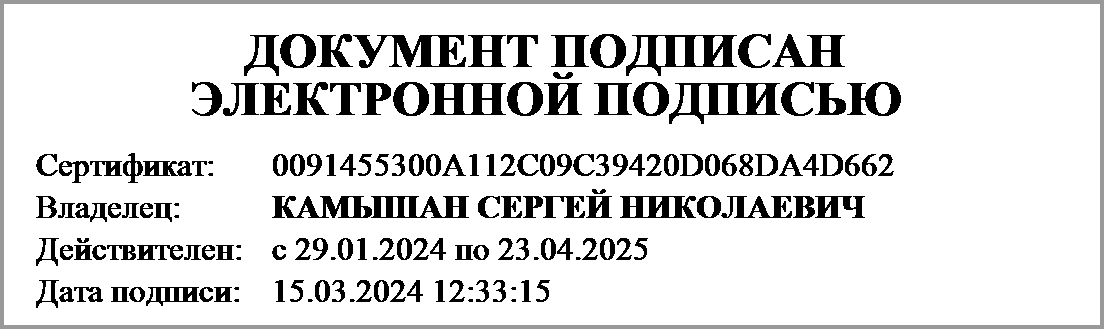 (подпись)(расшифровка подписи)Руководитель планово-экономической службы(подпись)(расшифровка подписи)Главный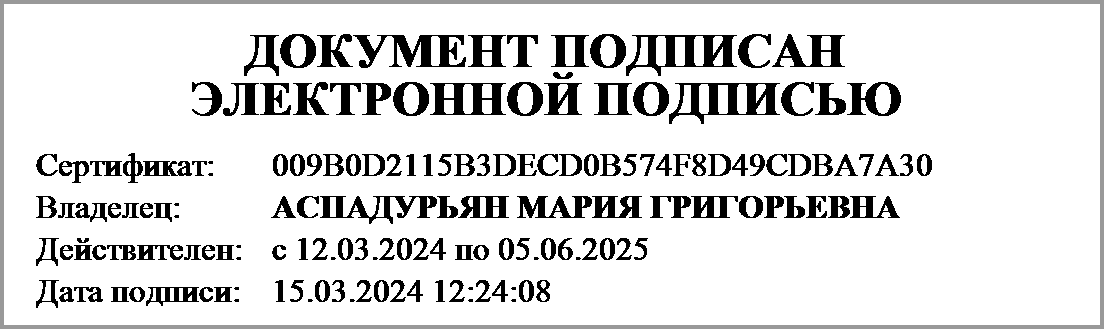 бухгалтер(подпись)(расшифровка подписи)"____"   ____________ 20____г.